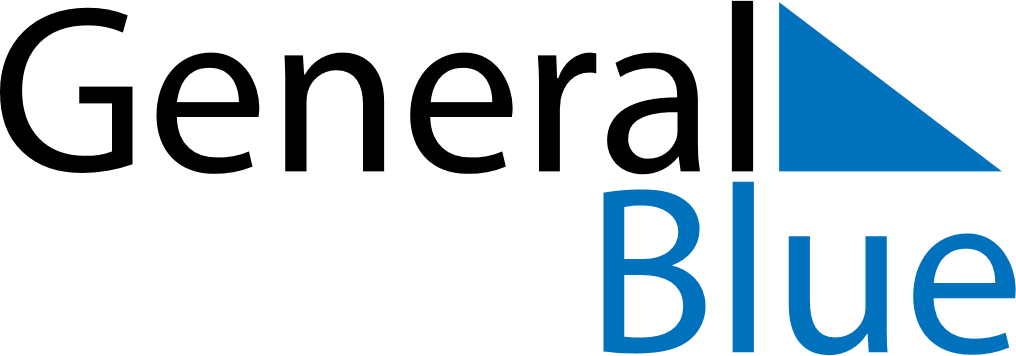 Weekly CalendarSeptember 29, 2019 - October 5, 2019Weekly CalendarSeptember 29, 2019 - October 5, 2019AMPMSundaySep 29MondaySep 30TuesdayOct 01WednesdayOct 02ThursdayOct 03FridayOct 04SaturdayOct 05